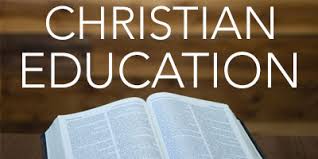 MINISTERIALSTUDENTGRANTMINISTERIAL STUDENT GRANT OF THE AMERICAN BAPTIST WOMEN’SMINISTRIES OF COLORADO IS AVAILABLE TO WOMEN GOING INTO THE MINISTRYThis is different than the Jane Loring Jones Scholarship.Applications must be received by August 31, 2023 of the granting year and sent toDr. Jamie D. Johnson, Chair of Scholarship CommitteeShare the application to ministerialstudent grant@gmail.com720-879-2700Contact your local ABW Ministries President for further information.MINISTERIAL STUDENT GRANTof theAMERICAN BAPTIST WOMEN’S MINISTRIES OF COLORADOOBJECTThe object of Ministerial Student Grant is to assist consecrated Christian women to further their education in order to prepare for ministerial leadershipREQUIREMENTSShe is an active member, for at least two years, of an American Baptist Church of the Rocky Mountains in Colorado.She is at the minimum age of 26 years on July 1 of the year in which the award is made or two years after undergraduate graduation for students entering seminary.She requests her pastor and two other persons, such as a teacher or professor, employer, or other church associate, to attest in writing concerning her leadership and service.She provides a copy of her most recent transcripts and attach it with the application.She completes the attached Financial Statement or provides a copy of a Financial Aid Award Letter from the institution.She writes a personal letter stating:Her Christian journey;Her participation in the life of her church, school, and community.Her goals for the future;Other pertinent facts that may be useful to the selection committee.How the grant will help to achieve her career goals.7.  She provides a three to five-minute video depicting the items in #6:Her Christian journeyHer participation in the life of her church, school, and community.Her goals for the future;How the grant will help to achieve her career goals. Application, personal letter, transcripts, reference letters and video are due one month before the semester.Grants awarded are outright gifts that do not require a note or other legal papers.  The amount awarded is to be applied to tuition and will be sent directly to the recipient’s chosen institution for her use.  In the case of a seminary student, Educational Ministries of American Baptist Churches USA may contribute matching funds as per their requirement process.All else being equal, preference will be given to women who will attend American Baptist seminaries.Grants will not be awarded for sums greater than tuition and will be awarded for only one year at a time.  A recipient may re-apply each of her scholastic years based upon sustained academic performance, Christian participation in church and school, and financial need.  The Scholarship Committee reserves the right to withdraw the scholarship if a recipient’s plans change or requirements are not met.Please read the requirements carefully and follow ALL directions, as no application will be considered that is not complete in every detail.  STUDENT GRANT APPLICATIONFull Name ____________________________________________________________Home Address _________________________________________________________City/State/ Zip __________________________________________________________Home Phone_______________________________ Cell Phone __________________Email address __________________________________________________________Single _______ Married _______ Name of Spouse _____________________________Age _______ 					Date of Birth _______________Church Name __________________________________________________________City/State/ Zip __________________________________________________________Church member (check one)	Yes ____     No ____  Date you became a member_____________How many years a member ____What two ministries are you currently involved? 			Pastor’s Name ________________________________________________________ Phone _____________________________________________Email address ________________________________________________________Name and relationship of dependents, if any: ____________________________________________________________________________________________________________________________________________________________________________________________________________List two persons (not relatives), in addition to your pastor, who know you well and will attest in writing to your character and personality.  Include reference letters with application or have sent directly to Scholarship Chair.	Name	Occupation					Address________________________________________________________________________________________________________________________________________________________________________________________________________________________________________________What university, college or seminary are you attending, or plan to attend?________________________________________________________________________________Where is it located? ________________________________________________________________What degree or profession will you work toward? _________________________________________________________________________________________________________________________College(s) attended. Give dates. ______________________________________________________________________________________________________________________________________________________________________________________________________________________List the last three jobs you held:Employer’s Name	Business	Position held	Date________________________________________________________________________________________________________________________________________________________________________________________________________________________________________________________________________________________________________________________________________________________________________________________________________________Signature __________________________________________	Date: _______________________MINISTERIAL STUDENT GRANTFINANCIAL STATEMENTName ___________________________________________________________________________Estimated Annual Tuition and Fees at your chosen institution ________________________________What plans are you making to finance your education?  Include financial aid, other scholarships,job, etc.________________________________________________________________________________________________________________________________________________________________________________________________________________________________________________________________________________________________________________________________________________________________________________________________________________________________________________________________________________________________________________________________________________________________________________________________________________________________________________________________________________________________________________________________________________Special family situations _____________________________________________________________________________________________________________________________________________________________________________________________________________________________________________________________________________________________________________Applicant’s Signature _______________________________________ Date ___________________Return to:Dr. Jamie D. Johnson720-879-2700ministerialstudentgrant@gmail.com